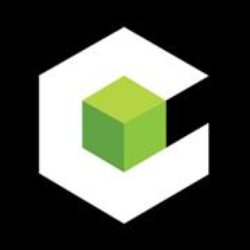 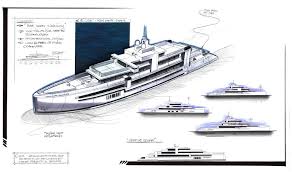 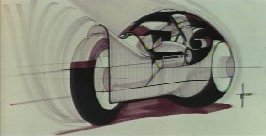 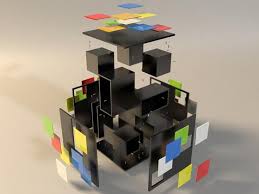 申请美国空间概念设计学院操办流程1. 需缴的材料：(1) 护照影印件。(2) 正方形(2x2护照式)正面照片4张。(3) 用学生名字所出的存折或家长资金证明影印件（申请时不需资金证明原件）人民币38万     以上, 数额越高越好).但签证面试时需要资金证明原件给签证官查看，证明学生家长经济实     力雄厚，有能力送学生来美国读书。(4) 填写空间概念设计学院申请表：（请看最下面）(5) 缴交报名费 $500与奖学金申请费$______.总共$_______美元。表格填妥后由甲方扫描至总     公司，经CCD确定接受后,（一经决定录取所缴费用不退，如学院不接受申请费立时退还。     奖学金数额一旦印在入学许可书上则奖学金申请费$______不予退还。
2、拿到I-20扫描件后马上要做的几件事：  (7)  将第二次应缴费用汇至本集团之代表处或总部，总部收到汇款立刻将I-20正本寄出。  (8)  上网下载美国国安部国际学生认证手续(SEVIS),在网上可用信用卡自付$200美元。         https://fmjfee.com/i901fee/desktop/students/formSelection.htm  (9)  到美领馆指定的中信银行,购买电话卡与美领馆签证组联系,下载DS160表格。(10)  填写好上述表格，扫描至美国七海总部检查是否有错，发回后重新填写表格。(11)  到中信银行缴纳签证费(数额请查银行),收据签证时都要带着）并和美领馆预约签证日期        (签证日期必须预留从美国寄快件到中国的邮寄时间7-10个工作天以上)(12)  由本集团或代理人安排面试辅导(费用自付)申请人背诵由本公司准备的有关签证重要问题         (英文版本)。 (附注：申请人是前往美国读书，所以签证官可能会用英文发问)(13)  申请人自行携带I-20与资金证明（人民币40万）及学历证明等应备之材料与前往美国        领事馆面签。(14)  签证顺利通过，需将签证页影印立即扫描至总公司，转知学校安排入学及申请学生宿舍        或校外公寓入住等。(15)  缴交第三次应缴费用：美国政府规定必须有全年健康保险，费用$________与其他杂支费        $ ______由美方转交CCD和OEI及相关部门。(16)  本集团或代理可协助代订机票并尽快通知总公司学生何时抵达美国，好安排接机与入住,        办理报到注册手续。(17)  如未取得美签(我们需要找出被拒签的原因)可在一个月以后重新申请签证面试。 I-20有        效期为3个月。除了签证所需缴之规费外。本公司或代理均不再收取任何服务费。如        I-20过期，需另缴$200办理新的I-20以及$100的快邮费。(18)  此计划已非常完备，参加全美最佳工业设计预科的美国空间概念学院是你最佳的选择。        如无意外应可顺利取得美签，但无法保证申请人之临场反应或作答是否让签证官满意。(19)  建议不要灰心.再次申请，必将取得美国签证顺利进入美国空间概念学院和OEI学习。(20)  如果决定放弃再度申请美签，请在7天前电话至甲本集团或代理(确定负责人在办公室)，        预约时间以书面通知放弃继续申请并缴回, I-20及取回服务费。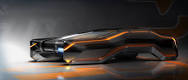 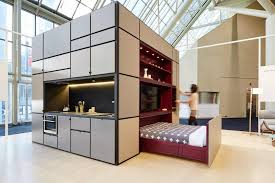 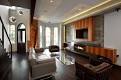 3. 退费规定(21) 报名费$500美元与奖学金申请费$______美元一经执行并获录取,无论任何理由均不       退费或转让。(22) 签证前取消代办：扣除各种不退之费用后, 交还I-20入学许可书才可退还余款。(23) 签证通过后取消代办：所有已缴交之费用概不退还。(24) 签证未通过,除上述$700美元和奖学金申请费$750美元外,其余服务费_____全额退还。(25) 出发赴美后所有已缴交之费用概不退还。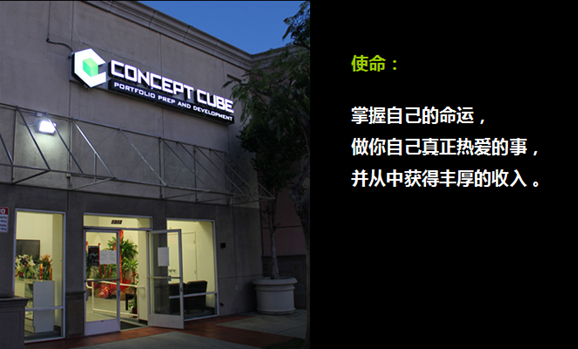 4. 附注(26)  F-1学生签证仅限学生在学方有效，签证到期需学生顾问签字申请延期方能办理。(27)  离开原先发给入学许可的学校，不继续就读则学生签证立刻作废。来美求学时间4        个月以上必须申请F-1学生签证,  3个月之内只能申请B-1签证(考察或旅游）。(28)  参加CCD学习高级工业设计和英文课程需租住校外公寓，(在校外租住公寓或寄宿家        庭，先到先得。至少需要签约居住6个月，中途毁约自行迁出，所缴房租不予退还）(29)  入校前需将作品集或画作发至CCD，由招生委员会决定是否录取，由本公司董事长        姚应文博士签字不需提供托福成绩，也不需3年成绩单和高中毕业证书，收到入学        许可即可向美领馆申请学生签证，取得签证即可购买机票来美。但是在向大学申请         入学时则需按照所申请大学的规定要1.作品集。 2.高中毕业证书。 3.高中三年成绩        单。4.托福成绩。(30) 根据我们从事教育产业多年的经验，在中国的高中三年级时参加会考后即便表示能        取得高中毕业证书与3年的成绩单。会考及格不需等待高中毕业即可向CCD提出        申请来美读工业设计，同时进修英文，如此可以节省6个月到时间。只要能在CCD        顺利结业并且英文达到大学的要求，则保证可以进入全美前10名的大学设计学院           或设计科系。(31) 在CCD和OEI学习期间如中途自愿退学离校则学费与住宿费均不退。Application is for: 申请入学日期 ____________ (Academic Month/Year)  年/月/日      Driver’s  License number 驾照号码:__________________State: (何地所发）___________English name: 英文名字______________________Chinese 中文名字_________________Current Home Phone: 现在电话  Area code:区号(            ) ______________________E-mail :电子邮箱________________________________Wechat: 微信___________________Daytime phone：白天电话号码 _______________ Cell Phone: 手机号______________    Birth date生日___________   Place of Birth:: 出生地________Country: 国家________GENDER 性别: 请选一种:  Male 男 ____  Female 女____ citizenship: 何国公民_____Current/Permanent Address  现在或永久地址Street number 号:_______Street name:街__________________Apt. No. 公寓_________                                                                                       City: 城市__________________State _州________________ Zip code: 邮编_______________Foreign Address (REQUIRED):国外地址Street number:  门牌号_______________ Street name:街名_________________________Apartment No. : _______ City城市 ________________District:区_____________________Province  省:____________Postal code:邮编 ___________Country_国家______________High school or College last attended: 就读过的学校__________________________________________________________________________________ 学习专业：产品设计（    ).汽车设计(    ),娱乐设计(   ）环境设计(    ）其它（    ）                  Product             Transportation        Entertainment      Environment         Others申请人签名_______________________________  日期________________________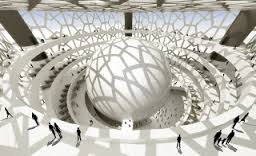 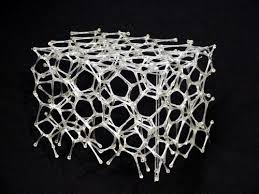 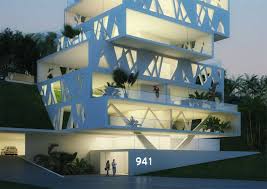 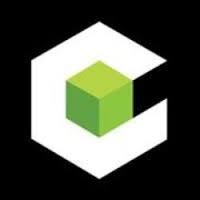 美国空间概念设计学院国际学生申请表格Concept Cube Design Institute60 N. Lotus Ave. Pasadena，Ca 91107  USA。  626-765-9992. 626-447-7111usa7seas@gmail.com   usa7seas@126.com   微信：F762984348